Territory Records (Records Disposal Schedule – Protection of records relevant to the Royal Commission into Violence, Abuse, Neglect and Exploitation of People with Disability) Approval 2019 (No 1)Notifiable instrument NI2019—542made under theTerritory Records Act 2002, s 19A (Records disposal schedules—suspension)Name of InstrumentThis instrument is the Territory Records (Records Disposal Schedule – Protection of records relevant to the Royal Commission into Violence, Abuse, Neglect and Exploitation of People with Disability) Approval 2019 (No 1).ApprovalI approve the Records Disposal Schedule – Protection of records relevant to the Royal Commission into Violence, Abuse, Neglect and Exploitation of People with Disability.CommencementThis instrument commences on the day after notification.Danielle Wickman
Director of Territory Records
22 August 2019Records Disposal Schedule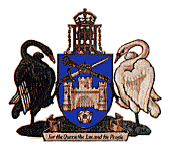 Protection of records relevant to the Royal Commission into Violence, Abuse, Neglect and Exploitation of People with Disability.Table of ContentsINTRODUCTION	4PURPOSE	4SCOPE	4AUTHORITY	4GUIDELINES FOR USE	4Coverage of authority	5ACTIVITIES THAT MAY GIVE RISE TO RECORDS COVERED BY THIS SCHEDULE	6UPDATING THE RECORDS DISPOSAL SCHEDULE	9ASSISTANCE IN USING THE RECORDS DISPOSAL SCHEDULE	9RELATED LEGISLATION	10DEFINITIONS	12Agency	12Appraisal	12Disposal	12Principal Officer	12Records	12Records of an Agency	12Records Disposal Schedule	12Territory Archives	12RECORDS DISPOSAL SCHEDULE	13RECORDS RELEVANT TO THE ROYAL COMMISSION INTO VIOLENCE, ABUSE, NEGLECT AND EXPLOITATION OF PEOPLE WITH DISABILITY	14Records supporting the Terms of Reference	14Violence, Abuse, Neglect and Exploitation of People with Disability.	15INTRODUCTIONThe Records Disposal Schedule – Protection of Records Relevant to the Royal Commission into Violence, Abuse, Neglect and Exploitation of People with Disability is the official authority for the disposal of these ACT Government Records. It is one of a series of records disposal schedules authorised by the Director of Territory Records in accordance with the provisions of the Territory Records Act 2002. It is used in conjunction with other Territory records disposal schedules.PURPOSEThe purpose of this Records Disposal Schedule is to suspend the application of all other records disposal schedules where they apply to records created or maintained by ACT Government Agencies that may be of relevance to the Commonwealth Government’s Royal Commission into Violence, Abuse, Neglect and Exploitation of People with Disability. SCOPEThis Records Disposal Schedule applies to records created or maintained by ACT Government Agencies. It also applies to consultants, contractors and other third parties undertaking functions on behalf of ACT Government Agencies. It applies to records in any format, including electronic records.AUTHORITYThe Director of Territory Records, in consultation with stakeholders and the Territory Records Advisory Council, has approved this Records Disposal Schedule. Officers using records disposal schedules should be aware that the authorisations for disposal are given in terms of the Territory Records Act 2002 only. Officers must not dispose of records in contravention of this Records Disposal Schedule or other requirements such as when records are required for legal proceedings. This Records Disposal Schedule will remain in force until the Director of Territory Records withdraws it from use. Subsequent records disposal schedules do not supersede this Schedule unless this is specifically indicated in the later schedule. GUIDELINES FOR USEA records disposal schedule generally specifies retention periods: that is, how long records are to be retained by the agency before being destroyed or retained as Territory Archives. This Schedule acts to suspend any previously authorised retention periods for records that are of a type described in this Schedule. An agency must not dispose of any records where it is aware of possible legal action for which the records may be required as evidence or if there is a current records disposal freeze in effect.Records disposal schedules are designed to be applicable to all ACT Government records regardless of titling conventions used, so that records which have not been titled using the terminology represented by a records disposal schedule may still be sentenced with relative ease.This records disposal schedule is intended to highlight disposal classes that may still require protection in accordance with the findings of the Royal Commission into Violence, Abuse, Neglect and Exploitation of People with Disability. Identified classes focus on those that are likely to contain personal records, complaints, investigations, and the appointment and delegation of administrative powers.It is important to note that this list is not exhaustive. The destruction of any record meeting the characteristics described in this Schedule is not currently authorised, regardless of whether it is has been classified using the function and activity descriptors below. It is also important to note that inclusion of a disposal class in this list does not mean that destruction of all records classifiable under these descriptors is suspended. The identified functions, activities and classes list is indicative only, and only records having the characteristics set out in the disposal classes of this Schedule are required to be retained beyond their usual retention period. Records of the functions, activities and classes below which do not meet the specific characteristics of this Schedule may be disposed of as authorised by the relevant existing records disposal schedules. Coverage of authorityThe Records Disposal Schedule – Protection of records relevant to the Royal Commission into Violence, Abuse, Neglect and Exploitation of People with Disability:covers all ACT Government records;is intended to be used in conjunction with other Territory records disposal schedules;suspends the application of any other authorised records disposal schedule for records that meet the characteristics set out in this Schedule; is applicable to all relevant records regardless of when they were created; andis applicable to records created and maintained in any format.ACTIVITIES THAT MAY GIVE RISE TO RECORDS COVERED BY THIS SCHEDULEUPDATING THE RECORDS DISPOSAL SCHEDULERecords disposal schedules are reviewed and updated from time to time. For suggested amendments or alterations to this schedule please contact the Territory Records Office.ASSISTANCE IN USING THE RECORDS DISPOSAL SCHEDULEAgencies requiring any assistance in the interpretation or implementation of any records disposal schedule are encouraged to contact the Territory Records Office.RELATED LEGISLATIONThe following legislation may be related to the record classes covered by this Records Disposal Schedule:ACT Self-Government Act 1988ACT Civil and Administrative Tribunal Act 2016Administration and Probate Act 1929Administrative Decisions (Judicial Review) Act 1989Adoption Act 1993Agents Act 2003Associations Incorporation Act 1991Auditor-General Act 1996Australian Federal Police Act 1979 (Cth)Board of Senior Secondary Studies Act 1997Canberra Institute of Technology Act 1987Children and Young People Act 2008Commonwealth Higher Education Funding Act 1988Coroners Act 1997Court Procedures Act 2004Crimes Act 1900Crimes (Assumed Identities) Act 2009Crimes (Child Sex Offenders) Act 2005Crimes (Forensic Procedures) Act 2000Crimes (Restorative Justice) Act 2004Crimes (Sentencing) Act 2005Crimes (Sentence Administration) Act 2005Criminal Code 2002Director of Public Prosecutions Act 1990Disability Discrimination Act 1992Disability Services Act 1991Discrimination Act 1991Domestic Relationships Act 1994Domestic Violence Agencies Act 1986Drugs of Dependence Act 1989Education Act 2004Education Services for Overseas Students Act 2000Electronic Transactions Act 2001Epidemiological Studies (Confidentiality) Act 1992Evidence Act 2011Evidence (Miscellaneous Provisions) Act 1991Family Violence Act 2016Financial Management Act 1996Food Act 2001Freedom of Information Act 2016Government Procurement Act 2001Guardianship and Management of Property Act 1991Health Act 1993Health Records (Privacy and Access) Act 1997Health Practitioner Regulation National Law (ACT) Act 1010High Court of Australia Act 1979 (Cth)Housing Assistance Act 2007Human Rights Commission Act 2005Insurance Authority Act 2005Intoxicated People (Care and Protection) Act 1994Inquiries Act 1991Judicial Commissions Act 1994Landlord and Tenant Act 1899Law Officers Act 2011Legislation Act 2001Limitation Act 1985Medical Treatment (Health Directions) Act 2006Medicines, Poisons and Therapeutic goods Act 2008Mental Health Act 2015Ombudsman Act 1989Powers of Attorney Act 2006Privacy Act 1988 (Cth)Public Sector Management Act 1994Public Trustee and Guardian Act 1985Residential Tenancies Act 1997Royal Commissions Act 1991Schools Assistance (Learning Together - Achievement Through Choice andOpportunity) Act 2004 (Cth)Spent Convictions Act 2000Supervised Injecting Place Trial Act 1999Supreme Court Act 1933Territory Records Act 2002Training and Tertiary Education Act 2003Trustee Act 1925University of Canberra Act 1989Victims of Crime (Financial Assistance) Act 2016Victims of Crime Act 1994Wills Act 1968Workers Compensation Act 1951Workers Compensation Regulation 2002Young Peoples Act 1999DEFINITIONSAgencyThe Executive, an ACT Court, the Legislative Assembly Secretariat, an administrative unit, a Board of Inquiry, a Judicial or Royal Commission, any other prescribed authority, or an entity declared under the regulations of the Territory Records Act 2002 to be an agency.AppraisalThe process of evaluating business activities to determine which records need to be captured and how long the records need to be kept, to meet business needs, the requirements of organisational accountability and community expectations.DisposalA range of processes associated with implementing appraisal decisions. These include the retention, deletion or destruction of records in or from recordkeeping systems, the migration or transmission of records between recordkeeping systems, and the transfer of custody or ownership of records.Principal OfficerThe Chief Executive of an administrative unit, or its equivalent in other types of agencies.RecordsInformation created, received, and maintained as evidence and information by an organisation or person, in pursuance of legal obligations or in the transaction of business. This recorded information must be maintained or managed by the agency to provide evidence of their business activities. Records can be in written, electronic or any other form.Records of an AgencyRecords, in writing, electronic or any other form, under the control of an agency or to which it is entitled to control, kept as a record of its activities, whether it was created or received by the agency.Records Disposal ScheduleA document approved by the Director of Territory Records, which sets out the types of records an agency must make and how long they must be kept.Territory ArchivesRecords preserved for the benefit of present and future generations.RECORDS DISPOSAL SCHEDULERECORDS RELEVANT TO THE ROYAL COMMISSION INTO VIOLENCE, ABUSE, NEGLECT AND EXPLOITATION OF PEOPLE WITH DISABILITYRecords supporting the Terms of ReferenceViolence, Abuse, Neglect and Exploitation of People with Disability.Disability ServicesDisability ServicesAdviceAgreementsAppeals (decisions)AuditAuthorisationCase managementCommitteesComplianceContracting outEnquiriesEvaluationImplementationJoint venturesLiaisonMeetingsPlanningPolicyProceduresPublic reactionReportingReviewingResearchStandardsSuggestionsTenderingHealth Treatment and CareHealth Treatment and CareAuditControlLitigationPublic ReactionReportingResearchService provisionPublic and Community AccommodationPublic and Community AccommodationAcquisitionAdviceCase managementContract managementCustomer serviceFunding administrationPartnership & CollaborationPerformance managementPlanningAdvocacy Services RecordsAdvocacy Services RecordsAdviceAgreementsAppealsAuditAuthorizationCase managementClaimsCommitteesComplianceContracting outEnquiriesEvaluationGrievancesImplementationInquiriesInspectionsInvestigationsJoint VenturesLitigationMeetingsPlanningPolicyProceduresPublic ReactionReportingRepresentativesResearchReviewingReviewsService provisionStandardsSubmissionsTenderingPublic Trustee ServicesPublic Trustee ServicesAdviceCasesCommitteesFinancial Management ServicesPolicyProceduresPopulation Health Care Management and ControlPopulation Health Care Management and ControlAdviceAgreementsAuditAuthorizationCommitteesContracting OutEvaluationGrant FundingInspectionsJoint VenturesMarketingMeetingsPlanningPolicyProceduresPublic reactionReportingResearchReviewingTenderingPatient Services AdministrationPatient Services AdministrationPatient Services AdministrationPatient Services AdministrationAdviceAgreementsAgreementsAgreementsAuditAuthorisationComplianceComplianceComplianceContracting OutEnquiriesEvaluationEvaluationEvaluationFees and Charges DeterminationGrant fundingHealth PromotionHealth PromotionHealth PromotionImplementationLiaisonMeetingsMeetingsMeetingsPlanningPolicyProcedureProcedureProcedurePublic ReactionReportingRepresentativesRepresentativesRepresentativesReviewingService DeliveryStandardsStandardsStandardsTenderingChild & Youth ProtectionChild & Youth ProtectionChild & Youth ProtectionChild & Youth ProtectionAdviceAgreementsAgreementsAgreementsArrangementsAuditAuthorizationAuthorizationAuthorizationCase managementCommitteesComplianceComplianceComplianceContracting outInquiriesInvestigationsInvestigationsInvestigationsMeetingsPlanningPolicyPolicyPolicyProceduresPublic ReactionReporting & StatementsReporting & StatementsReporting & StatementsRepresentationsResearchReviewingReviewingReviewingTrainingOmbudsman Complaint ManagementOmbudsman Complaint ManagementOmbudsman Complaint ManagementOmbudsman Complaint ManagementAdviceAppealsAppealsAppealsAuditCase managementComplianceComplianceComplianceEnquiriesEvaluationInquiriesInquiriesInquiriesLitigationMeetingsPolicyPolicyPolicyProceduresReportingReviewingReviewingReviewingReviewsProperty Equipment & FleetProperty Equipment & FleetProperty Equipment & FleetProperty Equipment & FleetContract managementDisposalDisposalDisposalLeasing outMaintenanceOperation & ControlOperation & ControlOperation & ControlPlanningPolicies & ProceduresStandardsStandardsStandardsEntry No.Description of RecordsDisposal ActionGE7.GE1.001*GE2.GE1.001*Records relevant to the Royal Commission into Violence, Abuse, Neglect and Exploitation of People with Disability's terms of reference. Includes records relating to:what ACT Government agencies should do to prevent, and better protect, people with disability from experiencing violence, abuse, neglect and exploitation, having regard to the extent of violence, abuse, neglect and exploitation experienced by people with disability in all settings and contexts;what ACT Government agencies should do to achieve best practice to encourage reporting of, and effective investigations of and responses to, violence against, and abuse, neglect and exploitation of, people with disability, including addressing failures in, and impediments to, reporting, investigating and responding to such conduct;what should be done to promote a more inclusive society that supports the independence of people with disability and their right to live free from violence, abuse, neglect and exploitation; and any matter reasonably incidental to a matter referred to in the previous three points.Destruction not currently authorisedEntry No.Description of RecordsDescription of RecordsDescription of RecordsDisposal ActionGE7.GE2.001*GE2.GE2.001*GE7.GE2.001*GE2.GE2.001*Records documenting, or supporting an assessment of all aspects of the quality and safety of services, including but not limited to the following:All forms of violence against, and abuse, neglect and exploitation of, people with a disability, whatever the setting or contextall aspects of quality and safety of services, including informal supports, provided by governments, institutions and the community to people with disability, including the National Disability Insurance Scheme (NDIS) and the NDIS Quality and Safeguarding Framework agreed by all Australian Governments in 2017;the specific experiences of violence against, and abuse, neglect and exploitation of, people with disability are multilayered and influenced by experiences associated with their age, sex, gender, gender identity, sexual orientation, intersex status, ethnic origin or race, including the particular situation of Aboriginal and Torres Strait Islander people and culturally and linguistically diverse people with disability;role families, carers, advocates, the workforce and others play in providing care and support to people with disability;examples of best practice and innovative models of preventing, reporting, investigating or responding to violence against, and abuse, neglect or exploitation of, people with disability;findings and recommendations of previous relevant reports and inquiries.Destruction not currently authorisedDestruction not currently authorisedDestruction not currently authorised